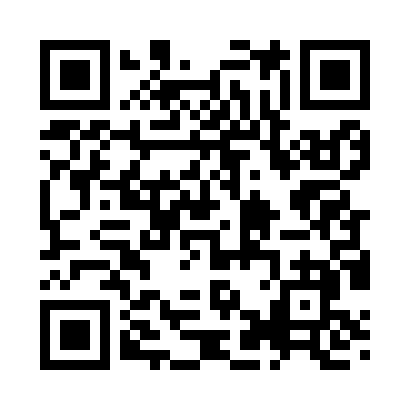 Prayer times for Airline Terrace, Louisiana, USAWed 1 May 2024 - Fri 31 May 2024High Latitude Method: Angle Based RulePrayer Calculation Method: Islamic Society of North AmericaAsar Calculation Method: ShafiPrayer times provided by https://www.salahtimes.comDateDayFajrSunriseDhuhrAsrMaghribIsha1Wed5:096:201:024:397:438:552Thu5:086:201:024:397:448:563Fri5:076:191:014:397:458:574Sat5:066:181:014:397:458:585Sun5:056:171:014:397:468:586Mon5:046:161:014:397:478:597Tue5:036:151:014:397:479:008Wed5:026:151:014:397:489:019Thu5:016:141:014:397:499:0210Fri5:006:131:014:397:499:0311Sat4:596:131:014:397:509:0412Sun4:586:121:014:397:519:0513Mon4:576:111:014:397:519:0514Tue4:566:101:014:397:529:0615Wed4:556:101:014:397:539:0716Thu4:556:091:014:397:539:0817Fri4:546:091:014:397:549:0918Sat4:536:081:014:397:549:1019Sun4:526:081:014:397:559:1020Mon4:526:071:014:397:569:1121Tue4:516:071:014:397:569:1222Wed4:506:061:014:397:579:1323Thu4:506:061:014:397:589:1424Fri4:496:051:024:397:589:1525Sat4:486:051:024:397:599:1526Sun4:486:041:024:397:599:1627Mon4:476:041:024:398:009:1728Tue4:476:041:024:398:019:1829Wed4:466:031:024:398:019:1830Thu4:466:031:024:408:029:1931Fri4:466:031:024:408:029:20